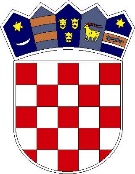 REPUBLIKA HRVATSKA 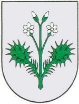 ZAGREBAČKA ŽUPANIJAOPĆINA DUBRAVICA 	Općinski načelnikOIB: 89243140464Pavla Štoosa 3, 10293 DubravicaKLASA: 363-01/23-01/10URBROJ: 238-40-01-24-3Dubravica, 05. siječanj 2024. godine								Zaprešić d.o.o.								Zelengaj 15								10290 ZaprešićNa temelju članka 77. stavka 5. Zakona o gospodarenju otpadom („Narodne novine“ broj 84/21, 142/23) općinski načelnik Općine Dubravica dana 05. siječnja 2024. godine izdajeS U G L A S N O S T1. Izdaje se suglasnost davatelju javne usluge ZAPREŠIĆ d.o.o., Zelengaj 15, 10290 Zaprešić, na prijedlog Cjenika javne usluge prikupljanja miješanog komunalnog otpada, sukladno članku 77. stavku 5. Zakona o gospodarenju otpadom („Narodne novine“ broj 84/21, 142/23)2. Prijedlog Cjenika javne usluge prikupljanja miješanog komunalnog otpada je sastavni dio ove suglasnosti3. Obračun javne usluge prema prijedlogu Cjenika primijeniti će se prvi sljedeći mjesec nakon ishođenih suglasnosti od Grada Zaprešića i JLS-a, te njihove objave u Službenim glasnicima i na mrežnim stranicama davatelja javne usluge4. Davatelj javne usluge dužan je ovu suglasnost objaviti u Službenom glasniku Općine Dubravica i na svojim mrežnim stranicama te obavijestiti korisnika usluge o cjeniku 15 dana prije dana primjene cjenika i u istom roku cjenik dostaviti nadležnom Ministarstvu. ObrazloženjeOpćinski načelnik Općine Dubravica zaprimio je dana 29.12.2023. godine prijedlog Cjenika javne usluge prikupljanja miješanog komunalnog otpada (dalje u tekstu: Cjenik) od davatelja javne usluge Zaprešić d.o.o., Zelengaj 15, 10290 Zaprešić, u svrhu izdavanja očitovanja i suglasnosti na isti, sve sukladno čl. 77. st. 5 i st. 9. Zakona o gospodarenju otpadom („Narodne novine“ broj 84/21 142/23, dalje u tekstu: Zakon). Općinski načelnik Općine Dubravica proveo je provjeru usklađenosti prijedloga Cjenika javne usluge prikupljanja miješanog komunalnog otpada davatelja javne usluge ZAPREŠIĆ d.o.o., Zelengaj 15, 10290 Zaprešić, sa Zakonom te dana 05. siječnja 2024. godine, sukladno čl. 77. st. 9. Zakona, izdao očitovanje da je prijedlog Cjenika u skladu sa Zakonom, da predložene cijene potiču korisnika usluge da odvojeno predaje biootpad, reciklabilni komunalni otpad, glomazni otpad i opasni komunalni otpad od miješanog komunalnog otpada i da, kad je to primjenjivo, kompostira biootpad.Temeljem navedenog i sukladno čl. 77. st. 5. Zakona općinski načelnik Općine Dubravica izdaje suglasnost davatelju javne usluge Zaprešić d.o.o. na prijedlog Cjenika u svrhu primjene istog.								NAČELNIK								Marin Štritof